На основу члана 59а став 8. Закона о заштити од пожара („Службени гласник РС”, бр. 111/09 и 20/15),Министар унутрашњих послова доносиПРАВИЛНИКо критеријумима за избор кандидата за полазнике курса за Основну обуку припадника ватрогасно-спасилачких јединица"Службени гласник РС", бр. 68 од 11. јула 2017, 98 од 3. новембра 2017.Члан 1.Овим правилником се уређују критеријуми по којима се врши избор кандидата за полазнике курса за Основну обуку припадника ватрогасно-спасилачких јединица (у даљем тексту: ВСЈ) Министарства унутрашњих послова (у даљем тексту: Министарство).Члан 2.Избор кандидата за полазнике курса за Основну обуку припадника ВСЈ Министарства врши се на основу спроведеног конкурса.Одлуку о броју полазника курса, на предлог oрганизационе јединице надлежнe за људске ресурсе, у складу са кадровским планом, доноси министар унутрашњих послова (у даљем тексту: министар).Расписивање конкурса и начин конкурисања врши се у складу са правилима поступка који се спроводи приликом пријема у радни однос запослених у Министарству, уколико није другачије прописано овим правилником.Образац пријаве на конкурс за упис на курс за основну обуку припадника ВСЈ дат је у Прилогу 1. који је одштампан уз овај правилник и чини његов саставни део.Стручне и административно-техничке послове за потребе спровођења конкурса врши организациона јединица надлежна за људске ресурсе.Члан 3.Поступак утврђивања испуњености услова за избор кандидата за полазнике курса за Основну обуку припадника ВСЈ Министарства спроводи Комисија за избор кандидата за полазника курса за Основну обуку припадника ВСЈ Министарства (у даљем тексту: Комисија), коју решењем образује министар.Решењем о именовању Комисије, може се именовати једна или више подкомисија које су задужене за одређене делове изборног поступка.Подкомисија има највише пет чланова, и чине је припадници организационе јединице надлежне за људске ресурсе и припадници организационе јединице надлежне за ванредне ситуације.Подкомисија доставља извештај Комисији о спроведеној селекцији, са предлогом за даљу процену и одабир кандидата.У састав Комисије обавезно се именују два припадника организационе јединице надлежне за људске ресурсе и три припадника организационе јединице надлежне за ванредне ситуације.Задатак Комисије из става 1. овог члана је да:1) верификује спискове пријављених кандидата;2) организује и прати комплетан поступак избора кандидата;3) утврди ранг листу кандидата и њихово рангирање;4) достави министру коначан предлог за избор кандидата;5) изјашњава се о захтевима кандидата за преиспитивање одлуке о пријему и припрема предлоге одговора министра.Члан 4.Посебни критеријуми, у погледу испуњавања услова у погледу здравствене, психо-физичке и базичне моторичке способност члана за избор кандидата, утврђују се процесом селекције коју чини:1) лекарски преглед;2) провера психолошког статуса;3) провера базичног моторичког статуса;4) интервју.Сваки појединачни део процеса селекције је елиминациони за кандидате који не задовоље утврђене критеријуме.Члан 5.Лекарски преглед за утврђивање здравственог стања полазника састоји се из општег лекарског прегледа, специјалистичких прегледа и теста на психоактивне супстанце.Општи лекарски преглед за утврђивање здравственог стања кандидата обавља Завод за здравствену заштиту радника Министарства унутрашњих послова (у даљем тексту: Завод) у сарадњи са организационом јединицом надлежном за послове управљања људским ресурсима, у складу са утврђеним критеријумима.Специјалистичке лекарске прегледе и тестирање на психоактивне супстанце обавља Завод, у складу са утврђеним критеријумима.Општим лекарским прегледом утврђује се:1) лична и породична анамнеза;2) хронична обољења која су контраиндикована за пријем у Министарство, на основу увида у претходну медицинску документацију;3) антропометријске мере (висина минимум 170 cm за мушкарце и 163 cm за жене, тежина и индекс телесне масе);4) на основу физикалног прегледа грубе аномалије кардиоваскуларног и респираторног система;5) стање локомоторног апарата;6) процена функционисања чула (вид и слух).Члан 6.Кандидати који су задовољили критеријуме из члана 4. став 1. овог правилника упућују се на специјалистичке лекарске прегледе које обавља Завод.Члан 7.*Провера психолошког статуса подразумева утврђивање општих интелектуалних способности и процену особина личности коришћењем стандардизованих психометријских тестова, одобрених од стране референтних научних установа и психолошки интервју.*Проверу психолошког статуса врше психолози Министарства.*Поступак избора међу кандидатима врши се према критеријумима на бази поклапања психолошких способности и особина личности кандидата са базичним компетенцијама посла ватрогасца-спасиоца.*Утврђивање општих интелектуалних способности проценa особина личности подразумева коришћење верификоване батерије психодијагностичких инструмената (тест) којом се утврђују:*1) интелигенција (IQ) – минимум 90;*2) морални интегритет (H) – максимум 96;*3) дезинтеграција регулативних функција (D) – максимум 69;*4) неуротицизам (N) – максимум 90;*5) компетенција, спретност (C) – минимум 100.*Оцену не задовољава добија кандидат који постигне резултате испод дефинисаног минимума, односно изнад дефинисаног максимума на наведеним димензијама.*Такође, предмет мерења у психолошком тестирању су и следеће димензије:*1) екстраверзија, активитет, социјабилност (Е);*2) отвореност, радозналост (О);*3) импулсивност, неконтролисаност (I);*4) пријатељска настројеност, попустљивост (А).*За ове четири димензије нису утврђене доње, односно горње границе као критеријуми пролазности, али се и резултати на овим димензијама узимају у обзир приликом одређивања укупног скора на тесту.*Кандидати који су положили психометријски тест упућују се на психолошки интервју, а кандидати који нису положили психометријски тест елиминишу се из даљег процеса селекције.*Кандидати ће на психолошком интервју бити распоређени у четири категорије и то:*1) Категорија I – Кандидати који су у потпуности задовољили критеријуме – оцена од 3,51 до 4;*2) Категорија II – Кандидати који су задовољили критеријуме – оцена од 2,51 до 3,50;*3) Категорија III – Кандидати који су задовољили минимум захтева – оцена од 2,00 до 2,50;*4) Категорија IV – нису задовољили критеријуме (не пролази се у даљи процес селекције) – оцена 1.*Укупан скор на тесту израчунава се путем аутоматске обраде података уз коришћење одговарајућих програмских система.*Укупна вредност провере психолошког статуса представља збир резултата психометријког теста и резултата психолошког интервјуа и то са следећим процентуалним учешћем:*1) пси тотал – z*0,67 (67%);*2) психолошки интервју – z*0,33 (33%).**Службени гласник РС, број 98/2017Члан 8.*Провером базично-моторичког статуса процењује се:*1) брзинско експлозивна снага руку (број склекова за 10 секунди);*2) брзинска издржљивост прегибача трупа (подизање трупа за време од 30 секунди);*3) експлозивна снага ногу (скок у даљ из места);*4) аеробни потенцијал организма (Куперов тест трчања за време од 12 минута и трчање на 50 m);*5) пењање уз конопац;*6) вратило – згибови (број згибова за 10 секунди);*7) пливање.*Сваки тест процене базично-моторичког статуса вреднује се од 0 до 4 поена, при чему укупни максимални број поена износи 28.*Оцену не задовољава добија кандидат који укупно освоји 9 или мање поена, односно на 2 теста освоји 0 поена.*Оцењивање кандидата на провери општих физичких способности се врши на основу измерених резултата, према утврђеним нормативима и то:*НОРМЕ НА ПРОВЕРИ БАЗИЧНО-МОТОРИЧКОГ СТАТУСА*МУШКАРЦИ*ЖЕНЕ*МУШКАРЦИ*ЖЕНЕ*ТЕСТ ПРОВЕРЕ ВЕШТИНЕ ПЛИВАЊА*Кандидат има задатак да слободним стилом преплива дужину од 25 метара.*Кандидат може сам да одлучи да ли ће да скочи са ивице базена или ће започети пливање из воде.*Оцену задовољава добија кандидат који у континуитету и без помоћи слободним стилом може да преплива дужину од 25 метара.*Оцену не задовољава добија кандидат који не може безбедно да борави у води и не може у континуитету да преплива дужину од 25 метара (не пролази се у даљи процес селекције).**Службени гласник РС, број 98/2017Члан 9.Интервју са кандидатом представља полуструктурисану технику разговора везану за следеће области:1) комуникацију (вербалну и невербалну);2) специфична знања и вештине;3) вредности, навике, ставове и интересовања;4) професионалну мотивацију.Кандидат се оцењује по појединачним деловима процене, оценом од 1 до 5.Кандидат добија једну збирну оцену за сваки део интервјуа.Максимални број поена на интервјуу је 20.Оцену не задовољава добија кандидат који је у било ком делу оцењен оценом 1.Члан 10.*Кандидати који нису задовољили утврђене критеријуме из члана 4. став 1. овог правилника могу само једном, из оправданих разлога, поднети захтев за поновно утврђивање критеријума из једног од наведених делова поступка избора кандидата, у року од три дана од дана саопштавања резултата.*Кандидати се рангирају на основу збирних резултата посебних критеријума за избор кандидата.*Поступак рангирања кандидата врши се тако што се у појединим деловимапосебних критеријума за избор кандидата  збир поена претвара у стандардне („z”) скорове,који одређују тачан положај (ранг) појединца у групи кандидата који су задовољили у конкретном делу.*Износ „z” скора у сваком појединачном делу множи се коефицијентом који изражава процентуално учешће тог дела у укупној оцени на квалификационом испиту:*1) психолошког статуса –z*0,45 (45%);*2) базично-моторички статус –z*0,35 (35%);*3) интервју – z*0,20(20%).*Овако пондерисани „z” скорови се сабирају и на овај начин добијени укупан „z” скор се претвара у бодове путем аутоматске обраде података уз коришћење одговарајућих програмских система, што одређује ранг кандидата на коначној ранг листи.*Први кандидат на коначној ранг листи има највећи број бодова, а последњи кандидат најмањи број бодова.*Кандидати имају могућност да остваре увид у сопствене резултате.**Службени гласник РС, број 98/2017Члан 11.*На основу коначне ранг листе, одлуку о пријему кандидата на Основну обуку припадника ВСЈ доноси министар.*У складу са кадровским планом, територијалним потребама и принципом националне заступљености, министар може донети одлуку да се на Основну обуку припадника ВСЈ прими додатни број учесника конкурса, односно број полазника предвиђен конкурсом допуни, и то учесницима конкурса који су испунили све услове предвиђене конкурсом.*Наведени број не може прелазити десет одсто од укупног броја полазника који је предвиђен конкурсом.*Кандидат који не буде примљен писмено се обавештава у року од осам дана од дана доношења одлуке.*Кандидат може поднети министру захтев за преиспитивање одлуке о пријему у року од осам дана од дана пријема обавештења.**Службени гласник РС, број 98/2017Члан 12.Путне трошкове, трошкове лекарског прегледа и трошкове боравка у току процеса селекције сносе кандидати.Члан 13.Министарство и кандидат који је након спроведеног конкурса примљен на курс за Основну обуку припадника ВСЈ Министарства закључују Уговор о утврђивању међусобних права, обавеза и одговорности (у даљем тексту: Уговор).На полазнике који са успехом заврше курс за Основну обуку припадника ВСЈ Министарства и који испуњавају законом прописане услове да заснују радни однос у Министарству не примењују се прописи који уређују заснивање радног односа у Министарству на основу јавног конкурса.Члан 14.Прописи којима је уређено стручно оспособљавање, усавршавање и напредовање запослених у Министарству, примењују се за дефинисање права, обавеза и одговорности полазника обуке, стручног оспособљавања, усавршавања и напредовања припадника ВСЈ Министарства.Члан 15.Овај правилник ступа на снагу осмог дана од дана објављивања у „Службеном гласнику Републике Србије”.Број 01-5380/17-4У Београду, 11. јула 2017. годинеМинистар,др Небојша Стефановић, с.р.ОДРЕДБЕ КОЈЕ НИСУ УНЕТЕ У "ПРЕЧИШЋЕН ТЕКСТ" ПРАВИЛНИКАПравилник о изменама Правилника о критеријумима за избор кандидата за полазнике курса за Основну обуку припадника ватрогасно-спасилачких јединица: "Службени гласник РС", број 98/2017-38Члан 5.Поступци за избор кандидата започети по одредбама Правилника о критеријумима за полазнике курса за основну обуку припадника ватрогасно-спасилачких јединица („Службени гласник РС”, број 68/17) окончаће се применом одредба овог правилника уколико је то за кандидата повољније.Члан 6.Овај правилник ступа на снагу осмог дана од дана објављивања у „Службеном гласнику Републике Србије”.Прилози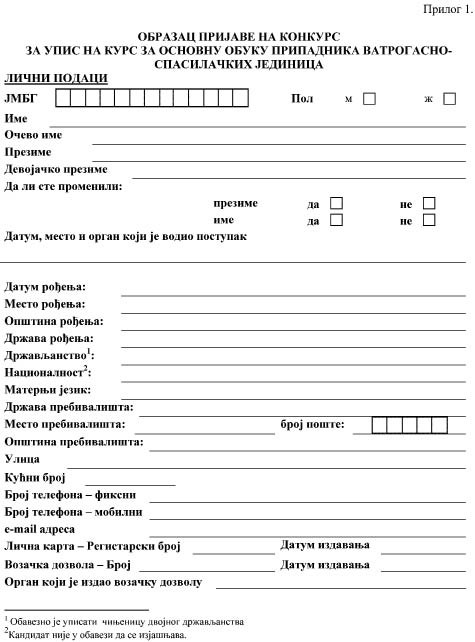 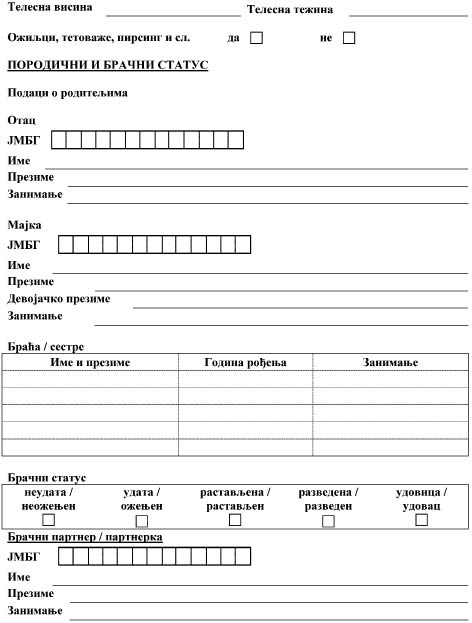 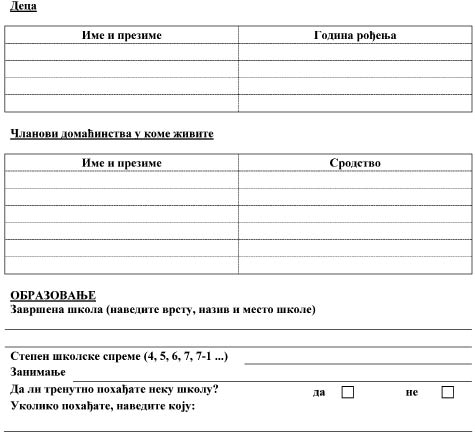 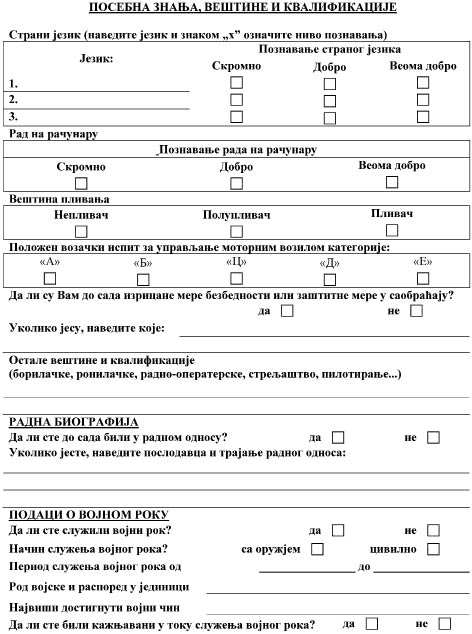 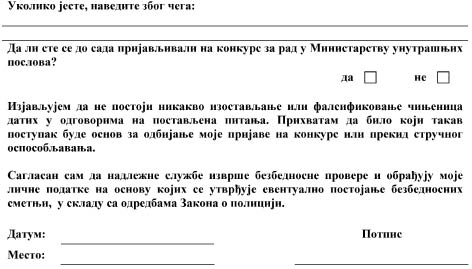 Године живота*поена*Склекови за 10 сек.*Претклон*Скок у даљ из места*Трчање 50 м*Куперов тест*од 19 до 25*0*--8*--15*--180*-8*--2100*од 19 до 25*1*9–10*16–19*181–200*7.99–7.50*2101–2300*од 19 до 25*2*11–12*20–23*201–220*7.49–6*2501–2700*од 19 до 25*3*13–14*24–27*221–240*5.99–5.5*2701–2900*од 19 до 25*4*15-+*28-+*240-+*5.49-*2901–*од 26 до 30*0*--7*--13*--170*-8.20*-2200*од 26 до 30*1*8–9*14–17*171–190*8.19–8*2201–2400*од 26 до 30*2*10–11*18–21*191–210*7.99–7.79*2401–2600*од 26 до 30*3*12–13*22–25*211–230*7.78–7.58*2601–2800*од 26 до 30*4*14-+*26-+*231-+*7.57-*2801–*Године живота*поена*Склек за 10 сек.*Претклон за 30 сек.*Скок у даљ из места*Трчање 50 м*Куперов тест (М)*19 до 25*0*- - 3*- - 10*- - 145*-10.10*- -1680*19 до 25*1*4 – 5*11 – 12*146 – 162*10.00–9.70*1681–1854*19 до 25*2*6 - 7*13 – 14*163 – 171*9.60–9.30*1855–2027*19 до 25*3*8 – 9*15 – 16*172 – 179*9.20–8.90*2028–2200*19 до 25*4*10 - +*17 - +*180 - +*8.70–*2201 -*26 до 30*0*- - 2*- - 9*- - 140*–10.40*- 1620*26 до 30*1*3 – 4*10 – 11*141 – 150*10.30–10.00*1621–1794*26 до 30*2*5 – 6*12 – 13*151 – 160*9.90–9.60*1795–1967*26 до 30*3*7 – 8*14 – 15*161 – 170*9.50–9.20*1968–2140*26 до 30*4*9 - +*16 - +*171 - +*9.10–*2141*Године старости*поена*Конопац (пењање)/секунде*Вратило згибови за 10 секунди/понављање*од 19 до 25*015-+*2--*од 19 до 25*114–13*3–4*од 19 до 25*212–11*5–6*од 19 до 25*310–9*7–8*од 19 до 25*48--*9-+*од 26 до 30*0*16-+*2--*од 26 до 30*1*15–14*3–4*од 26 до 30*2*13–12*5–6*од 26 до 30*3*11–10*7–8*од 26 до 30*4*9--*9-+*Године старости*поена*Конопац (пењање)/секундеВратило згибови за 10 секунди/понављање19 до 25*0*21 - +1 - -19 до 25*1*20–182–319 до 25*2*17–154–519 до 25*3*14–125–619 до 25*4*11 - -7 - +26 до 30*0*24 +1 - -26 до 30*1*23–212–326 до 30*2*20–174–526 до 30*3*16–135–626 до 30*4*12 - -7 - +